Пожарная безопасность для дошкольников.Пожар – страшное слово, символизирующие горе и боль. Неконтролируемое пламя не щадит никого: оно уничтожает имущество, квартиры, целые дома, уносит жизни родных и близких. Чтобы предотвратить страшную трагедию важно знать правила обращения с огнём.Незнание дошкольниками элементарных правил пожарной безопасности – одна из основных причин пожаров, в которых виновными остаются дети. Научить ребят ориентироваться в опасности – это важная задача и родителей, и педагогов. В  нашей средней группе «Теремок»  постоянно ведётся работа по обучению воспитанников  правилам  безопасности. Для реализации этой важной темы в нашей группе прошел месячник « Пожарная безопасность».В группе проведены  тематические занятия, беседы по темебезопасности такие как:  «Знай и соблюдай», «Спички - не игрушка, огонь не забава» «Осторожно, огонь» , «Огонь друг – огонь враг» В родительском уголке воспитатель Л.В.Мишустина поместили информацию по данной тематике.  В  группе организовала тематическую выставку совместных работ родителей и детей. Активное участие приняли родители :Захара Чупрынина, Егора Котельникова, Димы Подъяблонского, Даниила Шпинева .В течении месяца безопасности воспитателями был организован просмотр презентаций, мультфильмов.  Организована выставка методической литературы «Безопасность».МБДОУ «Детский сад «Золотая рыбка»Воспитатель средней группы(06) «ТЕРЕМОК» Л. В.Мишустина.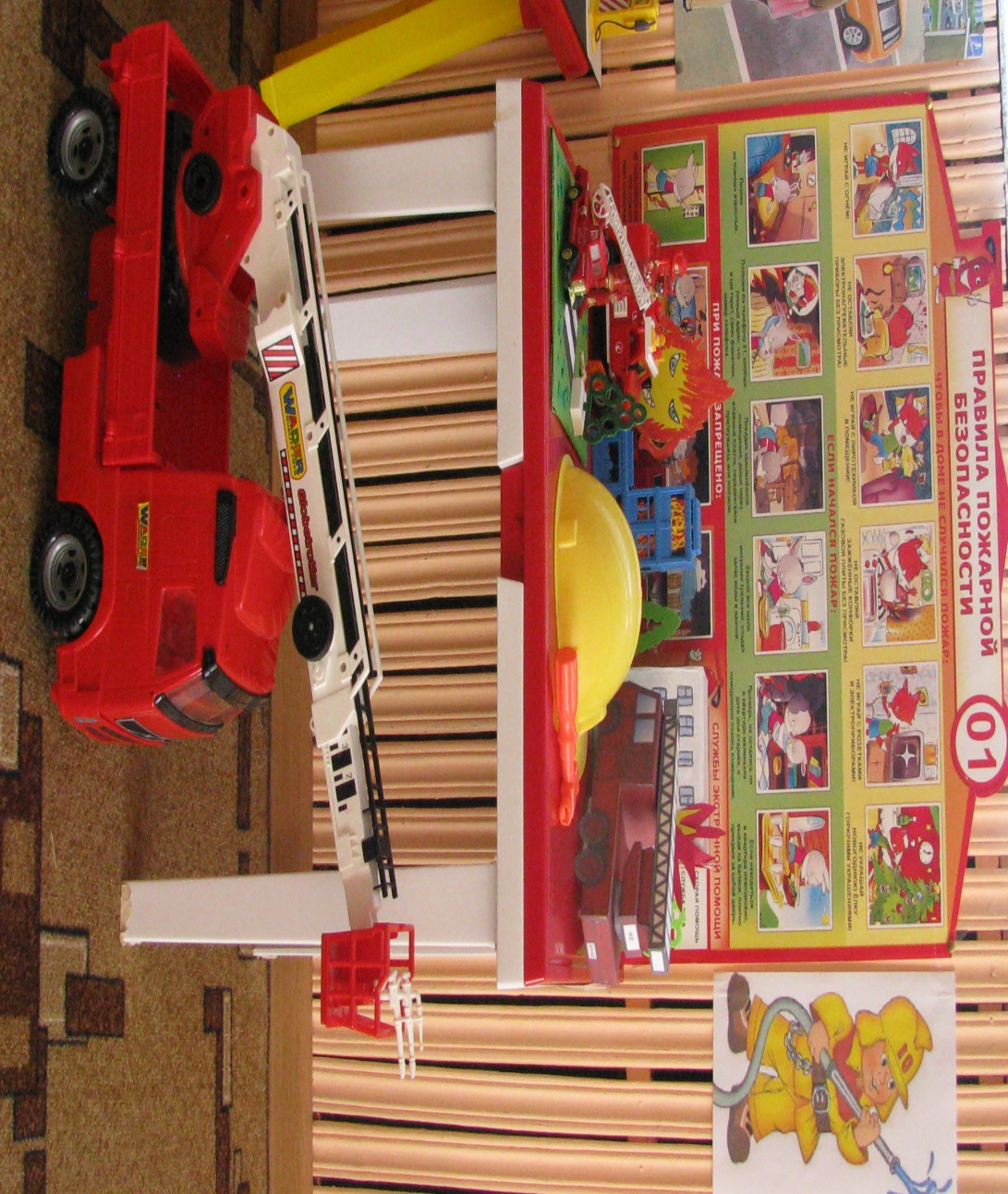 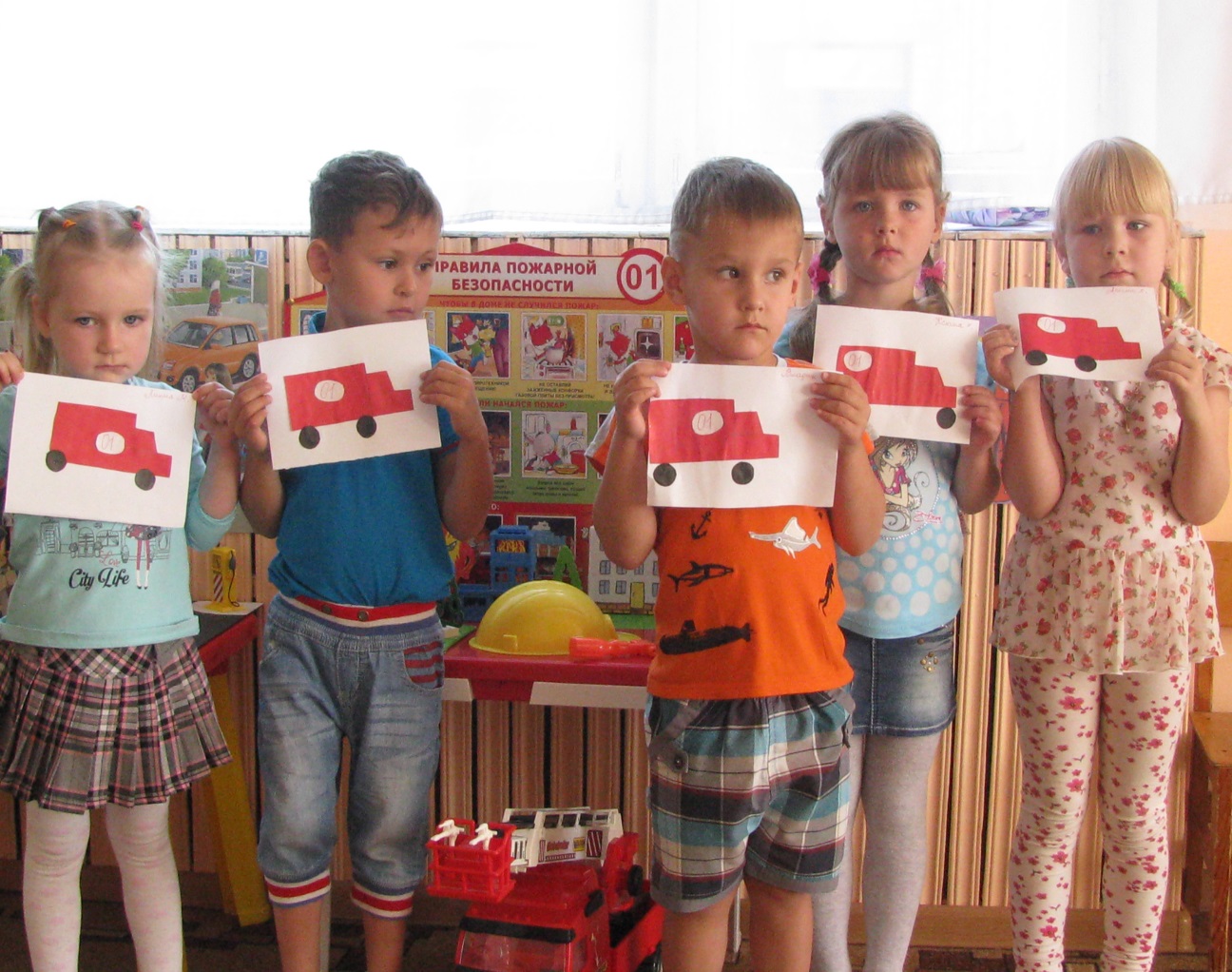 